磯子区連合町内会長会９月定例会日時　平成30年９月18日（火）10：00会場　区総合庁舎７階　７０１号会議室○ 会長あいさつ○ 区長あいさつ警察・消防の議題１　磯子警察署（１）平成30年８月末の犯罪発生状況について磯子区内の犯罪発生状況は、前年に比べ減少しています。　振り込め詐欺については、被害件数31件で被害金額は約２億760万円となっており、件数については前年に比べ10件の増加、被害金額は約1億8,800万円の増加となっています。（２）防犯かながわ155号について（回覧依頼）　　　　防犯かながわ155号を作成しましたので、班回覧のご協力をお願いいたします。２　磯子消防署（１）火災・救急状況について区内の発生件数は16件で、前年に比べ11件の減少となっています。市内では、471件　　　の火災が発生しており、前年同期で85件の減少となっています。救急出場件数は、区内6,407件で、前年に比べ498件増加しております。市内全体では、137,010件で、前年に比べ7,980件の増加となっています。市連の報告１　防災計画修正に伴う市民意見募集の実施について（市民意見募集）本市では、横浜市防災計画「風水害等対策編」について、水防法等の一部を改正する法律や避難勧告等に関するガイドラインの改定、最近の災害を踏まえた対策や横浜市各区局の取組など、所要の修正を進めています。　そこで、計画の修正にあたり、幅広く市民の皆様のご意見を伺うため、市民意見募集を実施しますのでお知らせいたします。（１）募集期間：平成30年10月１日（月）～11月２日（金）（２）素案配布場所：区役所（広報相談係）、市役所市民情報センターなど※ホームページにも掲載します（３）提出方法：パンフレットに印刷した葉書の郵送、Ｅメール又はＦＡＸ（４）提出先：Ｅメール：so-kikitaisho@city.yokohama.jpＦＡＸ：６４１－１６７７（５）問合せ先：総務局危機管理室危機対処計画課　　電話：６７１－４３５９２　「横浜市立小・中学校の通学区域制度及び学校規模に関する基本方針改訂素案」の公表及び市民意見募集について（市民意見募集）横浜市では、平成22年12月に策定した「横浜市立小・中学校の通学区域制度及び学校規模に関する基本方針」に基づき、児童生徒の良好な教育環境を確保するため、学校規模等の適正化を推進していますが、策定から７年以上が経過し、見直しが必要となっています。このため、検討委員会において検討を行い、答申が教育委員会へ提出されました。この答申を踏まえ、基本方針の「改訂素案」を作成しましたので、市民の皆様からのご意見を伺うため、市民意見募集を実施しますのでお知らせいたします。（１）募集期間：平成30年９月28日（金）～10月29日（月）（２）素案配布場所：区役所（広報相談係）、市役所市民情報センター※ホームページにも掲載予定です（３）応募方法：郵送、ＦＡＸ、電子メール、インターネット（４）提出先：郵送：〒231-0017　横浜市中区港町１―１　　　　　　　　　　　　横浜市教育委員会事務局施設部学校計画課ＦＡＸ：６５１－１４１７電子メール：ky-keikaku@city.yokohama.jp　　　　　　　インターネット：横浜市教育委員会事務局ホームページの専用フォーム（５）問合せ先：教育委員会事務局学校計画課　　電話：６７１－３２５２３　市域全域を対象にした「ブロック塀等改善事業」に関する市民への周知について（回覧依頼）平成30年6月の大阪府北部における地震によるブロック塀の倒壊による被害が発生したことを受けて、地震発生時における歩行者への被害を防止する観点から、コンクリートブロック塀等の所有者が実施する除却などの改善工事費を補助する制度を創設します。本制度について、広く市民の皆様に周知させていただくため、各自治会町内会において、班回覧をお願いいたします。【制度概要】（１）対象者：ブロック塀等の所有者又は管理者で、個人の方（２）補助制度運用期間：平成30年10月４日から平成33年度末まで（３）対象となる工事：ブロック塀等の除却、または除却＋軽量なフェンス等の新設（４）問合せ先：建築局建築防災課　　電話：６７１－２９３０４　東京2020オリンピック・パラリンピック横浜市・都市ボランティアの募集について（掲示依頼）東京2020大会における横浜市・都市ボランティアの募集について、市民の皆様に広く周知させていただくため、各自治会町内会において、ボランティア募集チラシの掲出をお願いいたします。（１）募集期間：平成30年９月12日（水）～12月12日（水）（２）活動期間：オリンピック活動期間を中心に、東京2020大会の開催期間・前後を　　　　　　　　通じて３日以上（３）募集人数：2,500人程度（４）問合せ先：市民局オリンピック・パラリンピック推進課担当：吉田・木下　　電話：６７１－４５８８５　「キヤノンブレディスローカップ2018」自治会町内会掲示板へのチラシ掲出について（掲示依頼）平成30年10月27日、ラグビーニュージーランド代表 対 オーストラリア代表戦が日産スタジアムにて開催されます。つきましては、別添のチラシを自治会町内会掲示板に掲出していただきますよう、お願い申し上げます。【キヤノンブレディスローカップ2018概要】（１）日時：平成30年10月27日（土）　15：00キックオフ（２）会場：日産スタジアム（３）問合せ先：市民局ラグビーワールドカップ2019推進課担当：山本・鶴見　　電話：６７１－４５６６６　平成30年度自治会町内会長永年在職者表彰式について（情報提供）今年度も、市長主催による表彰式（２月中旬）を開催しますので、情報提供させていただきます。（１）表彰対象の皆さま：在職10年以上（５年ごと）の皆さま（２）会場：市長公舎（予定）（３）実施時期：２月中旬（４）その他：当日は、各区から会場への送迎を予定しています※区長主催による感謝会についても、例年どおり開催します。感謝会では、自治会町内会長の皆さまをご招待しまして、在職５年の皆さまを表彰させていただきます。区連の議題１　議題・依頼事項（１）全自治会町内会における災害時要援護者支援に関する取組の実施に向けて災害時に自力での安全確保や避難等が困難な「災害時要援護者」の支援について、地域の実情に応じた取組を実施いただき、全ての自治会町内会で取組の推進が行えるようご協力をお願いいたします。　　【実施内容・スケジュール（予定）】ア　地区別研修会の開催（10月～12月）：・日程等の調整をお願いします（区役所窓口は各地区協働推進員）イ　「取組方針シート」の作成（各自治会町内会）：・各地区連合町内会で取りまとめて区役所に提出（10月～２月）ウ　取組の推進・支援：・「取組方針シート」に基づき各自治会町内会で取組推進区役所は取組支援（10月～）エ　問合せ先：福祉保健課事業企画担当　　電話：７５０－２４４１２　事務連絡（１）磯子区役所２階以上の窓口フロアへのご来場開始時間の変更について（情報提供）この度、磯子区役所では、11月１日（木）から、２階以上の窓口へのご来場開始時間を、現在の８時30分から８時40分に変更させていただきます。つきましては、エレベーター、階段、エスカレーターのご利用は８時40分からといた　　　します。なお、窓口サービスの開始は８時45分とこれまで通り変更はありません。また、開門時間についても、これまで通り８時30分とさせていただきます。ご理解・ご協力の程よろしくお願いいたします。　　　　○問合せ先：総務課予算調整係　　電話：７５０－２３１４（２）ひとり暮らし高齢者「地域で見守り」推進事業について（情報提供）『ひとり暮らし高齢者「地域で見守り」推進事業』を今年度も実施します。９月末～10月初旬頃に民生委員訪問の意向確認の手紙をお送りし、希望した高齢者へ民生委員の訪問を開始しますので、自治会町内会へ情報提供させていただきます。○問合せ先：福祉保健課運営企画係　担当：遠藤・濱中　電話：７５０－２４１１（３）水道メーター検針及び料金整理業務などの委託事業者変更について（お知らせ）平成30年10月１日より水道メーター検針及び料金整理業務などの委託事業者が変更になります。この変更について、広報よこはま磯子区版９月号に掲載するとともに、広報チラシ（別紙参照）を10月・11月の水道メーター検針の際、各戸へ配布いたしますですので、お知らせさせていただきます。　　　○問合せ先：水道局洋光台水道事務所　担当：谷本　電話：８３３－７４９１３　チラシ等の回覧・掲示依頼について（１）磯子区総合庁舎における防潮設備工事に伴う駐車場の利用停止について（回覧・掲示依頼）　　　　磯子区総合庁舎では、防潮設備工事を行うため、駐車場がご利用できなくなりますので、工事期間中は区役所隣の浜田ビル駐車場のご利用をお願いいたします。　区民の皆様への周知のためのチラシを作成しましたので、班回覧及び掲示板への掲出をお願いいたします。なお、班回覧と掲示板掲出のチラシは同様のものとなっております。ア　期間：平成30年10月15日（月）～平成31年２月28日（木）（工事の関係で前後する可能性があります）イ　その他：・区総合庁舎駐車場と同一の減免を受けられます　　　　　　・区総合庁舎駐車場の地上駐車場の一部を障害者用駐車スペースとしてご用意いたしますウ　問合せ先：総務課予算調整係　　電話：７５０－２３１３（２）横浜マラソン2018開催に伴う交通規制チラシの班回覧について（回覧依頼）　　　　横浜マラソン２０１８の開催にあたり、沿道周辺で交通規制が実施されますので、ご理解ご協力をいただくために、交通規制チラシの班回覧をお願いいたします。ア　交通規制時間（コース全般）：10月28日（日）　５：00ごろ～16：00ごろイ　問合せ先：横浜マラソン交通規制コールセンター　電話：３１９－６６７３　受付時間：８月１日～10月19日（平日のみ）　９：00～17：0010月20日～10月27日（毎日）　　９：00～17：00　　　　　　10月28日（当日）　　　　　　　　５：00～17：00（３）「第７回ＩＳＯＧＯダンスまつり」への参加者募集チラシの掲示について（掲示依頼）　　　　第７回ISOGOダンスまつりの参加者募集チラシについて、掲示板へのチラシの掲出をお願いいたします。　　【第７回ISOGOダンスまつり概要】ア　開催日：平成31年３月９日（土）イ　開催場所：磯子公会堂ウ　募集期間：平成30年９月11日（火）～12月７日（金）エ　掲出期間：平成30年12月７日（金）までオ　問合せ先：地域振興課活動支援係　担当：杉山・松村　電話：７５０－２３９３（４）第10回磯子区民駅伝大会の参加者募集について（掲示依頼）　　　　今年度も、磯子区民駅伝大会を開催します。自治会町内会の掲示板による周知とともに、各連合町内会チームの参加についても　　　ご協力をお願いいたします。ア　日時：平成30年12月２日（日）　受付開始８：00イ　場所：（株）ＩＨＩ横浜事業所ウ　内容：小学生３・４年生の部から昨年新設した混合の部、新たに親子ではしろー（ペアマラソン）の全10部門で実施。　　　　　１チーム４人のタスキリレーで、チームのほかに個人賞も有。　　　　　区民は横浜マラソン出場のチャンスも。エ　申し込み：区内区民利用施設で配布する募集要項で申し込みオ　募集期間：平成30年10月１日（日）～10月31日（水）カ　問合せ先：磯子スポーツセンター（磯子区民駅伝大会実行委員会事務局）　　　　　　　　　　電話：７７１－８１１８４　区社会福祉協議会（１）「福祉いそご」第71号配布について（依頼）「福祉いそご」第71号の全戸配布につきまして、広報よこはま10月号と併せて配布いたしますので、ご協力をお願いいたします。　なお、配布謝金に関しましては、平成31年２月頃に振り込みをさせていただきます。　　　ア　配布時期：10月イ　問合せ先：磯子区社会福祉協議会　担当：中村　　　　　　　電話：７５１－０７３９　FAX：７５１－８６０８（２）「いそご更生保護だより」第63号の回覧について（依頼）「いそご更生保護だより」第63号について、回覧をお願いいたします。　　　ア　送付数：各自治会町内会に班数イ　問合せ先：磯子区社会福祉協議会　担当：宮野・小崎　　　　　　　電話：７５１－０７３９　FAX：７５１－８６０８（３）共同募金運動へのご協力について（依頼）　　　　今年度も共同募金運動が展開され、戸別募金に関わる資材を社会福祉協議会から直接送付させていただきますので、ご協力をお願いいたします。○問合せ先：磯子区社会福祉協議会　担当：西谷　　　　　　　電話：７５１－０７３９　FAX：７５１－８６０８（４）平成30年度共同募金（戸別募金）用資材に関するアンケートについて（依頼）来年度の募金資材に反映させていただくために、アンケートにつきましてご協力をお願いいたします。　なお、アンケートにつきましては、社会福祉協議会から直接送付させていただきます。ア　回答締切：平成30年11月末イ　問合せ先：磯子区社会福祉協議会　担当：西谷　　　　　　　電話：７５１－０７３９　FAX：７５１－８６０８５　その他（１）資料配布ア　汐見台自治会連合会だより 第358・359号イ　スイッチＯＮ磯子まめ通信第122号　　　　　　　　　　　 各自治会町内会に配布ウ　横浜市消費生活総合センター　月次相談リポート　　　 各自治会町内会に掲示板数エ　横浜市立脳卒中・神経脊髄センター　市民講演会（表面を掲示）各自治会町内会に掲示板数オ　無料調停相談会　　　　　　　　　　　　　　　　　　 各自治会町内会に掲示板数カ　刑務所作業製品「横浜矯正展」　　　　　　　　　　　　各自治会町内会に掲示板数　　　キ　秋の全国交通安全運動「早めのライトと反射材」　　　　　　各自治会町内会に配布　　　ク　平成30年度　違法駐車及び放置自転車・バイククリーンキャンペーン横浜市実施要綱　　各自治会町内会に配布閉　会次回開催日：平成30年10月17日（水）　10：00　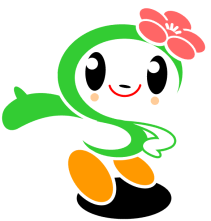 